Publicado en Madrid el 19/09/2017 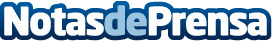 Contratar una asistenta será más caro en 2017El pasado mes de julio, coincidiendo con la entrada en vigor de los Presupuestos Generales del Estado de 2017, desapareció oficialmente la reducción del 20% de la aportación que hacían los empleadores a la cotización por contingencias comunesDatos de contacto:Serviasistenteshttps://www.serviasistentes.com911279394Nota de prensa publicada en: https://www.notasdeprensa.es/contratar-una-asistenta-sera-mas-caro-en-2017_1 Categorias: Nacional Derecho Inmobiliaria Sociedad http://www.notasdeprensa.es